INDICAÇÃO Nº 1789/2014Indica ao Poder Executivo Municipal a instalação de lixeiras ao redor da Escola EMEF Ruth Garrido Roque, na Rua Ouro Preto, nº 278 no Bairro Parque Olaria.Excelentíssimo Senhor Prefeito Municipal, Nos termos do Art. 108 do Regimento Interno desta Casa de Leis, dirijo-me a Vossa Excelência para indicar que, por intermédio do Setor competente, sejam instaladas lixeiras ao redor da Escola EMEF Ruth Garrido Roque, na Rua Ouro Preto, nº 278 no Bairro Parque Olaria.Justificativa:Conforme visita realizada “in loco”, este vereador pôde constatar a existência de lixos espalhados por toda a extensão da escola, e que em época de chuvas este lixo entope bueiros, ocasionando  vários pontos de alagamento.Plenário “Dr. Tancredo Neves”, em 05 de Maio de 2014.Ducimar de Jesus Cardoso“Kadu Garçom”-Vereador-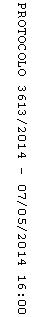 